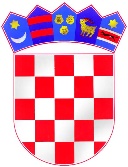 REPUBLIKA HRVATSKAZADARSKA ŽUPANIJAOPĆINA POSEDARJEJEDINSTVENI UPRAVNI ODJELKLASA: 311-02/22-01/01URBROJ: 2198/07-3-22-03Posedarje, 03. veljače 2022. godine   POZIV ZA DOSTAVU PONUDAu postupku jednostavne nabave usluga prijevozaEvidencijski broj: JN-4/22SADRŽAJ1.     UVOD.................................................................................................................................32.     PODACI O NARUČITELJU.......................................................................................... 33.     PODACI O NABAVI....................................................................................................... 33.1. EVIDENCIJSKI BROJ NABAVE.................................................................................. 33.2. PROCIJENJENA VRIJEDNOST NABAVE.................................................................. 33.3. OPIS PREDMETA NABAVE......................................................................................... 33.4. ROK ISPORUKE ROBE..................................................................................................3    3.5. KRITERIJ ZA ODABIR PONUDE................................................................................ 34.     RAZLOZI ISKLJUČENJA PONUDITELJA............................................................... 35.     DOKAZI PRAVNE I POSLOVNE SPOSOBNOSTI................................................... 46.     PODACI O PONUDI....................................................................................................... 46.1.      SADRŽAJ I OBLIK PONUDE.................................................................................. 46.2.      CIJENA PONUDE..................................................................................................... 56.3.      ROK VALJANOSTI PONUDE................................................................................. 56.4.      DOSTAVA PONUDE................................................................................................ 56.5.      IZMJENA I/ILI DOPUNA PONUDE........................................................................ 56.6.      ROK ZA DOSTAVU PONUDA................................................................................ 66.7.      MJESTO DOSTAVE PONUDA................................................................................ 66.8.      DATUM, VRIJEME I MJESTO OTVARANJA PONUDA...................................... 66.9.      ROK, NAČIN I UVJETI PLAĆANJA....................................................................... 67. OSTALO7.1. OBAVIJEST O ODABIRU NAJPOVOLJNIJE PONUDE............................................. 6OBRAZAC 1...............................................................................................................................7OBRAZAC 2...............................................................................................................................81. UVODOpćina Posedarje objavljuje ovaj Poziv za dostavu ponuda za jednostavnu nabavu usluga prijevoza  s ciljem sklapanja ugovora s jednim gospodarskim subjektom, najpovoljnijim ponuditeljem,  sukladno uvjetima i zahtjevima iz ovog Poziva i Troškovnika.2. PODACI O NARUČITELJUNaručitelj: OPĆINA POSEDARJE OIB:26599619939Sjedište/Adresa: Trg Martina Posedarskog 1, 23242 PosedarjeKontakt osoba: Ana KajtaziTelefon: 023 266 775E-mail: ana.kajtazi@opcina-posedarje.hr3. PODACI O NABAVI3.1. EVIDENCIJSKI BROJ NABAVE            JN-4/223.2. PROCIJENJENA VRIJEDNOST NABAVE           199.000,00  kuna3.3. OPIS PREDMETA NABAVE Usluga prijevoza  na području Općine Posedarje sukladno priloženom  Troškovniku.3.4. ROK  ISPORUKE ROBE I MJESTO ISPORUKEVršenje usluga prijevoza  započeti će odmah po sklapanju ugovora , a vršiti će se sukcesivno prema potrebama i dispoziciji pojedinačnih  naručitelja do 31. 12. 2021. godine ili ispunjenja procijenjene vrijednosti  nabave.Usluga će se vršiti  prema narudžbama Naručitelja sa točnom naznakom mjesta isporuke.3.5. KRITERIJ ZA ODABIR PONUDEKriterij je najniža cijena ponude (uz obvezu ispunjenja traženih uvjeta i zahtjeva). 4. RAZLOZI ISKLJUČENJA PONUDITELJANaručitelj će isključiti ponuditelja iz postupka jednostavne nabave:Ako je gospodarski subjekt ili osoba ovlaštena po zakonu za zastupanje gospodarskog subjekta pravomoćno osuđena za bilo koje od kaznenih djela odnosno za odgovarajuća kaznena djela po propisima države sjedišta gospodarskog subjekta ili države čiji je državljanin osoba ovlaštena po zakonu za zastupanje gospodarskog subjekta, sukladno odgovarajućoj odredbi propisa kojim se uređuje javna nabava.-potrebno je priložiti DOKAZ: popunjena Izjava (obrazac 2) koja ne smije biti starija od tri mjeseca računajući od dana slanja poziva na dostavu ponuda.       B)	Ako nije ispunio obvezu plaćanja dospjelih poreznih obveza i obveza za mirovinsko i zdravstveno osiguranje, osim ako mu je sukladno posebnom zakonu plaćanje tih obveza nije dopušteno ili je odobrena odgoda plaćanja (primjerice u postupku predstečajne nagodbe)- potrebno je priložiti DOKAZ: potvrda Porezne uprave o stanju duga koja ne smije biti starija od 30 dana računajući od dana slanja poziva na dostavu ponuda ili važeći jednakovrijedni dokument nadležnog tijela sjedišta države subjekta. Dokument može biti dostavljen u neovjerenoj preslici.Ako nije ispunio obvezu plaćanja dospjelih obveza prema Općini Posedarje, a što će se utvrdit uvidom u službenu evidenciju Općine PosedarjeAko je dostavio lažne podatke pri dostavi dokumenata5. DOKAZI PRAVNE I POSLOVNE SPOSOBNOSTIPonuditelj dokazuje uvjete pravne i poslovne sposobnosti upisom u sudski, obrtni, strukovni ili drugi odgovarajući registar države sjedišta gospodarskog subjekta- potrebno je priložiti DOKAZ: odgovarajućim izvodom iz registra a ako se on ne izdaje u državi sjedišta gospodarskog subjekta, gospodarski subjekt može dostaviti izjavu s ovjerom potpisa kod nadležnog tijela. Izvod ili izjava ne smiju biti stariji od tri mjeseca računajući od dana slanja poziva na dostavu ponude. Dokumenti mogu biti dostavljeni u neovjerenoj preslici.6. PODACI O PONUDI6.1. SADRŽAJ I OBLIK PONUDEPonuda mora sadržavati:Ponudbeni list - obrazac 1 (ispunjen i potpisan/ovjeren od strane ponuditelja)Izjava o nekažnjavanju– obrazac 2 (ispunjena i potpisana/ovjerena od strane ponuditelja)Dokaze (Odgovarajući izvod iz registra upisa i potvrdu porezne uprave)Popunjeni troškovnik, ovjeren pečatom i potpisom ovlaštene osobePonuda se uvezuje na način da se onemogući naknadno vađenje ili umetanje listova na način da čini cjelinu. Ako je ponuda izrađena od dva ili više dijelova, svaki dio se uvezuje na način da se onemogući naknadno vađenje ili umetanje listova.Stranice ponude označavaju se brojem na način da je vidljiv redni broj stranice i ukupan broj stranica ponude. Kada je ponuda izražena od više dijelova, stranice se označavaju na način da svaki sljedeći dio započinje rednim brojem koji se nastavlja na redni broj stranice kojim završava prethodni dio. Ako je dio iz ponude izvorno numeriran (primjerice katalozi), ponuditelj ne mora taj dio ponude ponovno numerirati. Ponude se pišu neizbrisivom tintom.Ispravci u ponudi moraju biti izrađeni na način da su vidljivi. Ispravci moraju uz navod datuma ispravka biti potvrđeni potpisom ponuditelja.6.2. CIJENA PONUDEPonuditelj izražava cijenu ponude u kunama.Cijena ponude piše se brojkama.Cijena ponude bez PDV-a uključuje sve potrebne troškove i popuste ponuditelja.Cijenu ponude potrebno je prikazati na način da se iskaže redom: cijena ponude bez PDV- a, iznos PDV-a, cijena ponude s PDV-om.6.3. ROK VALJANOSTI PONUDE30 dana od dana otvaranja ponuda.6.4. DOSTAVA PONUDEPonuda se dostavlja na Ponudbenom listu (obrazac 1), ispunjenom i potpisanom/ovjerenom od strane ovlaštene osobe ponuditelja.Naručitelj neće prihvatiti ponudu koja ne ispunjava uvjete i zahtjeve vezane uz predmet nabave iz ovog Poziva.Ponude se predaju u zatvorenim omotnicama, neposredno na urudžbeni zapisnik naručitelja ili putem pošte preporučenom pošiljkom na adresu naručitelja, s podacima na omotnici:OPĆINA POSEDARJETRG MARTINA POSEDARSKOG 123242 POSEDARJE„Jednostavna nabava 4/21 - NE OTVARAJ“Na poleđini omotnice potrebno je navesti naziv i adresu ponuditelja. 6.5. IZMJENA I/ILI DOPUNA PONUDEPonuditelj može, do isteka roka za dostavu ponuda, dostaviti izmjenu i/ili dopunu ponude.Izmjena i/ili dopuna ponude dostavlja se na isti način kao i osnovna ponuda s obveznom naznakom da se radi o izmjeni i/ili dopuni ponude. 6.6. ROK ZA DOSTAVU PONUDAPonuda, bez obzira na način dostave, mora biti dostavljena najkasnije do 11.02.2022. u 12:00 sati    6.7. MJESTO DOSTAVE PONUDAOpćina Posedarje, Trg Martina Posedarskog 1, 23242 Posedarje 6.8. DATUM, VRIJEME I MJESTO OTVARANJA PONUDANaručitelj će ponude otvarati dana 11.02.2022.u 15:00 sati  u prostorijama Općine Posedarje.Ponude otvaraju najmanje dva ovlaštena predstavnika javnog naručitelja. Nakon provedenog postupka otvaranja ponuda i postupka ocjena ponuda, povjerenstvo će sastaviti zapisnik o provedenom postupku jednostavne nabave. 6.9. ROK, NAČIN I UVJETI PLAĆANJAPlaćanje će se izvršiti po ispostavljenom računu , u roku od 30 dana od dostave istog.Račun se ispostavlja na adresu naručitelja.7. OSTALO      7.1. OBAVIJEST O ODABIRU NAJPOVOLJNIJE PONUDEObavijest o odabiru najpovoljnije ponude s preslikom zapisnika o otvaranju i pregledu i ocjeni postupka jednostavne nabave naručitelj će bez odgode istovremeno dostaviti svakom ponuditelju na dokaziv način (dostavnica, povratnica, izvješće o uspješnom slanju telefaksom, e-mail potvrda, objavom na internetskim stranicama naručitelja).Rok za donošenje Obavijesti o odabiru najpovoljnije ponude ili Obavijesti o poništenju postupka jednostavne nabave iznosi 30 dana od isteka roka za dostavu ponuda.POVJERENSTVO							Obrazac 1PONUDA:ZA NARUČITELJA:OPĆINA POSEDARJE, Trg Martina Posedarskog 1, 23242 PosedarjeTelefon: 023/266-180; 023/266-797Telefax: 023/266-438Internetska adresa: www.opcina-posedarje.hrPONUDITELJ:Naziv ponuditelja: _______________________________________Adresa ponuditelja: ______________________________________Datum ponude: _________________________________________OIB fizičke/pravne osobe: _________________________________Broj telefona ponuditelja: __________________________________Broj telefaxa ponuditelja: __________________________________E-mail ponuditelja: _______________________________________Nudimo ____________________________________________________________________________________________________________________________________________________(iznos brojkama) kuna (bez PDV-a)(porez na dodanu vrijednost (25%) – iznos brojkama) kn(ukupan iznos ponude s PDV-om – iznos brojkama) kunaAko se naša ponuda prihvati, prihvaćamo sve uvjete iz navedene Poziva za dostavu ponudaRok valjanosti ponude: do___________________. godineIme i prezime ovlaštene osobe ponuditelja: ___________________________________U _________________________ 2022. god.             Potpis ovlaštene osobe ponuditelja  __________________________Obrazac 2Ja, ________________________________________________________________________________(ime i prezime)  adresa stanovanja: __________________________________________________________________OIB:  ______________________________________________________________________________izjavljujem pod materijalnom i kaznenom odgovornošću da meni osobno, a niti gospodarskom subjektu kojeg sam ovlašten/a zastupati nije izrečena pravomoćno osuđujuća presuda za za bilo koje od kaznenih djela odnosno za odgovarajuća kaznena djela po propisima države sjedišta gospodarskog subjekta ili države čiji je državljanin osoba ovlaštena po zakonu za zastupanje gospodarskog subjekta, sukladno odgovarajućoj odredbi propisa kojim se uređuje javna nabava.Ovlašten/a sam za zastupanje pravne osobe__________________________________________________________________________________(naziv tvrtke)sa sjedištem u __________________________________________________________________ (mjesto i adresa)OIB gospodarskog subjekta: _______________________________________________.U _________________________ 2022. god.             Potpis ovlaštene osobe ponuditelja  __________________________